Backlash ad Alice Nella CittàIl film-denuncia sulla misoginia dilagante nel mondo Mercoledì, 19 ottobre 2022 – Backlash: Misogyny in the Digital Age, il documentario di cui tutti parlano in Canada, sarà presentato all'edizione di quest'anno della mostra cinematografica Alice Nella Città. Conosciuto anche nella sua versione francese come Je vous salue salope (Ave Putana in italiano), il film Backlash, diretto dalle pluripremiate registe Léa Clermont-Dion e Guylaine Maroist, ci trascina nel vortice della misoginia online, scrutando gli abissi dell'odio contro le donne. La donna che in Italia è stata il principale bersaglio dell’odio politico, Laura Boldrini, è una delle protagoniste di questo film che si svolge come un thriller. ‘’Sono stata io, personalmente, vittima di cyberviolenza”, racconta la regista Léa Clermont-Dion. “Ma quando ho incontrato donne come Laura Boldrini, che riceve minacce di stupro e di morte, mi sono indignata. La cyberviolenza nei confronti delle donne, in particolare delle donne politiche, è in costante crescita in tutto il mondo”.Backlash segue quattro donne che hanno visto la loro vita trasformarsi in un vero e proprio film horror: Laura Boldrini, ex-presidente della Camera dei Deputati; Kiah Morris, ex-rappresentante democratica nello Stato del Vermont; Marion Seclin, attrice e YouTuber francese; e Laurence Gratton, insegnante di scuola elementare a Montreal, perseguitata per cinque anni da un suo compagno di classe.In questa scioccante opera, si testimoniano in tempo reale le ondate di odio che le assalgono, la paura che invade la loro vita privata e la perdita del senso di sicurezza negli spazi pubblici. Le registe si sono anche recate nella Silicon Valley per incontrare Donna Zuckerberg, esperta di cyberviolenza contro le donne... e sorella del fondatore di Facebook. “Mi sorprende che ci siano persone che hanno visto la portata e la gravità della misoginia digitale e che non ne siano più preoccupate e indignate”, afferma Donna Zuckerberg.‘’Il nostro obiettivo è dare una voce alle donne vittime della misoginia", aggiunge la regista Guylaine Maroist. “I loro stalker usano Internet con un solo obiettivo: ridurle al silenzio. I diritti delle donne hanno fatto marcia indietro?”.Backlash: Misogyny in the Digital Age sarà proiettato in occasione della mostra internazionale di cinema Alice Nella Città, domenica 23 ottobre al Museo MAXXI alle ore 17.00, in collaborazione con la Casa Internazionale delle Donne. Léa Clermont-Dion e Guylaine Maroist saranno presenti alla proiezione, che sarà seguita da una Q&A con 𝗟𝗮𝘂𝗿𝗮 𝗕𝗼𝗹𝗱𝗿𝗶𝗻𝗶 e le giornaliste 𝗦𝗶𝗹𝘃𝗶𝗮 𝗚𝗮𝗿𝗮𝗺𝗯𝗼𝗶𝘀 (GIULIA Giornaliste) e 𝗟𝘂𝗶𝘀𝗮 𝗕𝗲𝘁𝘁𝗶 𝗗𝗮𝗸𝗹𝗶 (DonneXDiritti), moderata da 𝗚𝗶𝘂𝗹𝗶𝗮 𝗠𝗶𝗻𝗼𝗹𝗶.Entrambe le registe sono attualmente disponibili per interviste con i media. ★★★★ - Le Soleil"Affascinante e sconvolgente". - The Suburban"Dovete vedere questo film. (...) Ne uscirete rivoltati". - Ariana Cipriani, Radio-Canada"Un racconto straziante", Annabelle Caillou, Le Devoir"Backlash è più di un documentario. È un grido, una prova, una chiamata all'azione per sensibilizzare e portare un cambiamento. È un film da vedere... assolutamente". – NéomédiaTrailer (versione lunga): https://vimeo.com/696944673 Trailer (versione breve): https://youtu.be/voEsn8BysG4Cartella stampa (EPK): Link al downloadSito web del film: https://backlashthefilm.com/Facebook: https://www.facebook.com/backlashthefilmInstagram: https://www.instagram.com/backlashfilm/ Informazioni su La Ruelle FilmsEric Ruel e Guylaine Maroist hanno fondato La Ruelle Films a Montreal nel 2003. Il duo creativo si dedica ad affrontare temi importanti come la minaccia nucleare (Gentilly Or Not To Be e Time Bombs) e ad offrire una nuova visione della politica (Disunited States of Canada e God Save Justin Trudeau). La loro missione è rivelare le "storie oltre la storia" e li ha portati a sviluppare un'esperienza unica nell'uso di materiale d'archivio, in particolare nel documentario thriller Expo 67 Mission Impossible e, più recentemente, in Jukebox: Sing, Twist & Shout!, che ha ricevuto cinque nomination ai Gemeaux Awards e si è classificato tra i primi 10 successi al box-office del Quebec nel 2020.-30-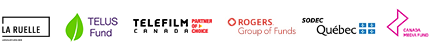 Contatti con i media/informazioni ed interviste Eric Ruel - +1.514.582.3595 - eric@laruellefilms.com